Ministry of Higher and Tertiary Education, Innovation,Science and Technology DevelopmentMutare Teachers’ College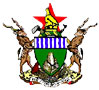 APPLICATION FORM FOR PRE-SERVICE DIPLOMA IN EDUCATIONJANUARY 2024 INTAKEINSTRUCTIONSWrite in the spaces provided or tick in the appropriate box.  Please print.Attach certified copies of educational certificates, birth certificate, identity card, any proof of work experience and marriage certificates for women with registered marriages.  In D3 and D4, please indicate your choice of Programme/ Learning Area(s). Downloaded forms will be submitted to the ADMISSIONS OFFICE upon production of proof of payment.Successful applicants will be required to produce police clearance. PART A: PERSONAL DETAILSTitle: (Mr.; Mrs.; ; etc.) 				 SURNAME:					FIRST NAME(S)											DATE OF BIRTH:    	/	/	/	                      AGE:		 yrs.NATIONALITY:						   I.D. NO:				MARITAL STATUS: Married		Single		Widowed		       DivorcedHOME ADDRESS:				      CONTACT ADDRESS:				HOME TEL NO.			             	CONTACT TEL NO / CELL.		________________  NEXT OF KIN (Name)				             Phone Number				RELATIONSHIP TO APPLICANT: (Father, mother, uncle, etc…)      					Do you have any physical disability, which requires specialist services?	Yes			NoIf yes, indicate the nature of your disability by ticking the appropriate box: Physical	               Visual	            Hearing 	          Albinism              Any other (specify) 			PART B:  EDUCATIONAL QUALIFICATIONSPASSES IN ‘O’ LEVEL ENGLISH LANGUAGE AND MATHEMATICS ARE A PREREQUISITE FOR BOTH PROGRAMMES. A pass in ‘O’ level Science is a requirement for the following subjects: Agriculture, Science, Mathematics, Computer Science, Physical Education, Sport and Mass Displays, Food Science Technology and Design, Geography and Environmental Studies and Building Technology and Design.`A` LEVEL`O` LEVEL OTHER ACADEMIC / PROFESSIONAL QUALIFICATIONSPART C: EXPERIENCE(i)	TEACHING EXPERIENCE(If you have a teaching experience indicate number of years by ticking in the appropriate   box and attach proof of experience e.g. photocopy of pay slip.A teaching experience up to 1yr	         between 1 & 2yrs           more than 2 yrs                 none            (ii)	 OTHER WORK EXPERIENCE	Do you have any work experience other than teaching?	  Yes   		No   If yes, indicate the number of years:  up to 1yr           between 1 & 2yrs          more than 2yrs               none(Tick in the appropriate square and also attach any relevant proof of work experience e.g. photocopy of pay slip)State nature of employment.PART D: PROGRAMME AND SUBJECT CHOICESStudy the information in the tables D1 and D2 and use it to choose the programme and subject you wish to study D1.  TWO – YEAR POST ‘A’ LEVEL PROGRAMME D2.  THREE – YEAR POST ‘O’ LEVEL PROGRAMME In D3 or D4, (not both) complete the table that relates to your chosen Programme /Learning Area.D3D4Justify your choice of profession and subject(s).	DECLARATION:  I ……………………………………………………… declare that the information given in this form is true.SIGNATURE: ……………………………………………………………….  Date……………………………………….PART E FOR OFFICIAL USE ONLYDOCUMENTS CHECKChecked by:						Verified by:				Postal Address                                          P. O. Box 3293Paulington. Mutare, ZimbabweTel No: 263-020-60380/66672Email: admissions@mutareteachers.ac.zwFax:  263-020-64665Website: www.mutareteachers.ac.zw  Form NumberMP NumberPROGRAMME(Please tick programme chosen)PROGRAMME(Please tick programme chosen)Subject/s ChosenForm NumberMP Number2 YEARForm NumberMP Number3 YEARSUBJECTS/COURSES/PROGRAMMES STUDIED AND PASSEDCOLLEGE/SCHOOL ATTENDEDYEAR OBTAINEDGRADE ATTAINEDSCORE (For official use)SUBJECTS/COURSES/PROGRAMMES STUDIED AND PASSEDCOLLEGE/SCHOOL ATTENDEDYEAR OBTAINEDGRADE ATTAINEDSCORE (For official use)SUBJECTS/COURSES/PROGRAMMES STUDIED AND PASSEDCOLLEGE/SCHOOL ATTENDEDYEAR OBTAINEDGRADE ATTAINEDSCORE (For official use)LEARNING AREA MINIMUM REQUIREMENTSAccounting and Business Studies An ‘A’ level pass in both Accounting and Business Studies or Economics Computer Science‘A’ level passes in any two of the following subjects: Computer Studies/ Computing, Mathematics, Physics, Chemistry, Biology, Accounting, Economics, Business Studies/ Management of Business. ChiShonaA pass in ‘O’ level Shona Language. An ‘A’ level pass in either Shona (Old Curriculum), Shona Language or Shona Literature and a pass in any other relevant ‘A’ level subject. EnglishA good pass in ‘O’ level English Language.  An ‘A’ level pass in Literature in English and an ‘A’ level pass in any other relevant subject.Geography and Environmental StudiesPasses in ‘O’ level and ‘A’ level Geography and any other relevant ‘A’ level subject.History and Heritage StudiesA pass in ‘O’ level History / Heritage Studies.  A pass in ‘A’ level History and any other relevant ‘A’ level subject.MathematicsA pass in ’A’ level Mathematics and a pass in any other relevant `A` level subject.LEARNING AREA MINIMUM REQUIREMENTSAgricultureA pass in ‘O’ level Agriculture. Art Technology & Design‘O’ level Art, NFC or NCBuilding Technology and DesignA pass in ‘O’ level Building Technology and Design or Building Studies (Old Curriculum).  Clothing, Textile Technology and Design A pass in ‘O’ level Textiles Technology/ Fashion and Fabrics.Food Science Technology and DesignA pass in ‘O’ level Food Technology and Design /Food and Nutrition.Physical Education, Sport and Mass DisplaysA pass in ‘O’ level Science. ‘O’ level Physical Education, Sport and Mass Displays / Physical Education is an added advantage.  ScienceA good pass in ‘O’ level Integrated Science/ Combined Science. ‘O’ level Physical Science, Biology, Physics, Chemistry are an added advantage.Accounting and Business StudiesA pass in ‘O’ level Principles of Accounts.  Computer Science‘O’ level passes in Computer Science, Computer Studies (Old curriculum), a good pass in Mathematics or NFC. ChiShonaA pass in ‘O’ level Shona Language/ Shona (Old Curriculum)EnglishA pass in ‘O’ level English Language. Geography and Environmental StudiesA pass in ‘O’ level Geography. History and Heritage StudiesA pass in ‘O’ level History / Heritage Studies.MathematicsA pass in ’O’ level Mathematics. PROGRAMMELEARNING AREAGRADES OBTAINED ATGRADES OBTAINED ATSCORE (For official use only)2 YEAR ‘O’ LEVEL‘A’ LEVEL2 YEAR 2 YEAR PROGRAMMELEARNING AREAGRADES OBTAINED ATGRADES OBTAINED ATSCORE (For official use only)3 YEAR ‘O’ LEVEL‘A’ LEVEL3 YEAR 3 YEAR Form fully completed‘O’ Level English Language, Mathematics and ScienceBirth CertificateCertified ‘O’ Level Certificate(s)Identity CardCertified ‘A’ Level Certificate(s)Work ProofAny other certificate/s